                                                                                                                            Муниципальное дошкольное образовательное учреждение                                                                                                                                                           – детский сад Звездочка»                                                                                Город                                                                                      счастливого                                                                                              детства                                                                                  г. Качканар                                                                                                                 2022 г.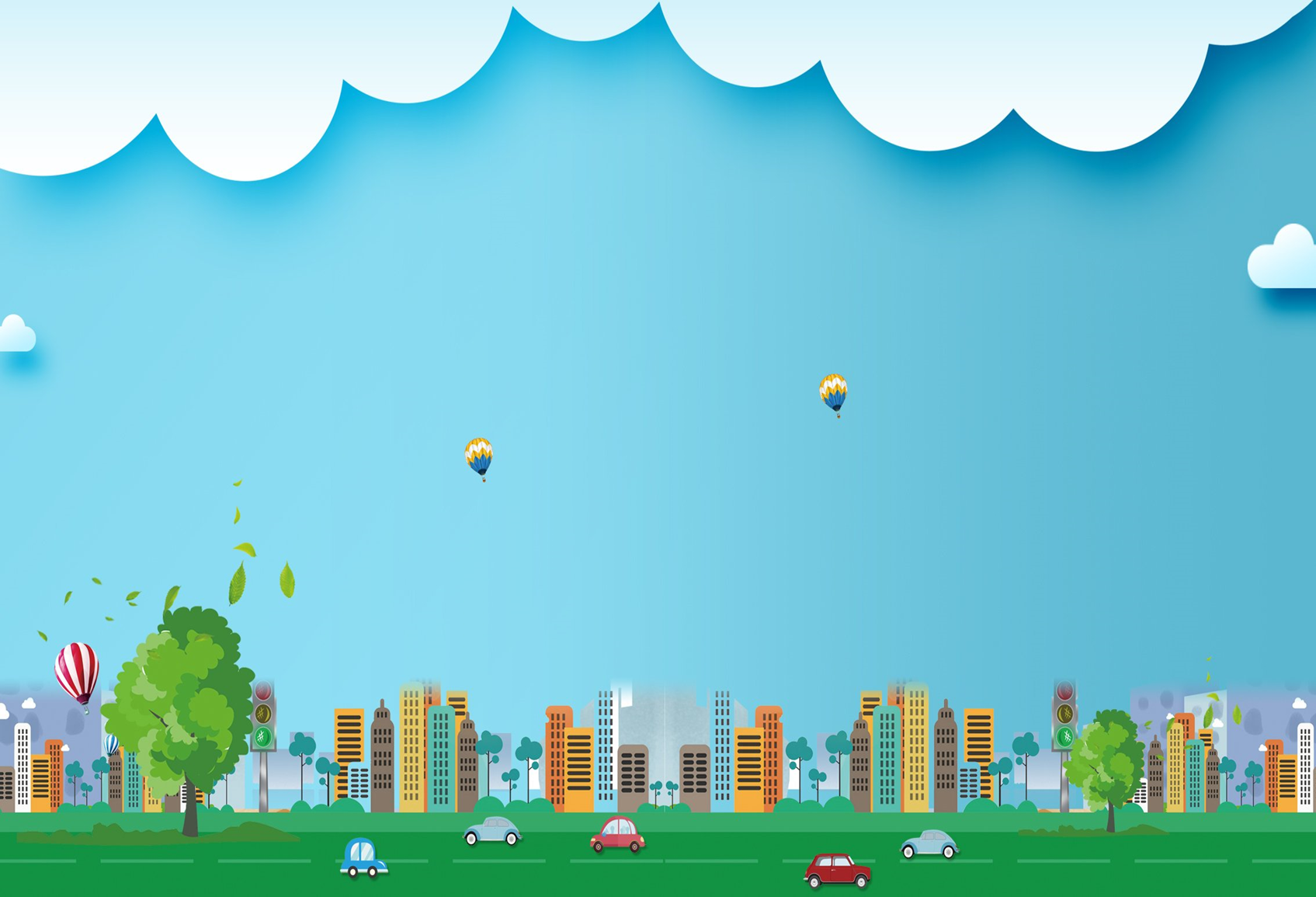 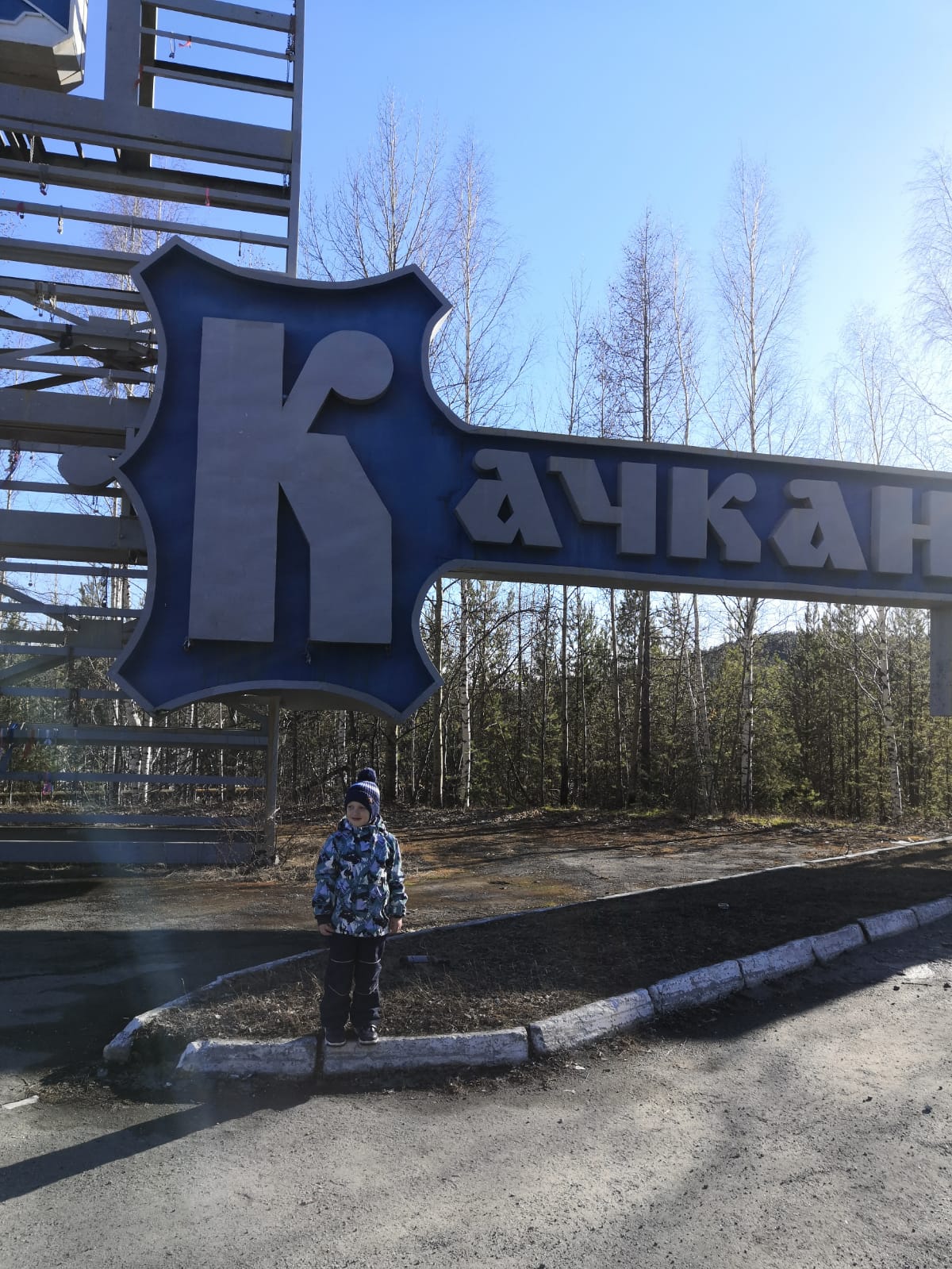 Город ЮбилярЯ родился в КачканареИ зовут меня СтепанЭтот город на Урале,Нынче он наш юбиляр….Стоит город средь берез,Я люблю его до слез.Горы, реки и рудаМоя гордость навсегда!Вертунов Степан.                                        п. ВалериановскМама объявляет дочке:- Мы сегодня едем в Качканар.- Качканар. А что это такое?- Это скверы, улицы, дома.А еще леса кругом и горыЯ все это видела сама.Солнце золотистыми лучами,Согревая, ярко светит нам.Это смех счастливых ребятишек,Шум машин, спешащих по делам.Город,на другие непохожий.Он не всем, наверное, знаком.Качканар – уральский милый                                городЭто мой гостеприимный дом.Инишева Алиса, 5 летКачканар и Водяной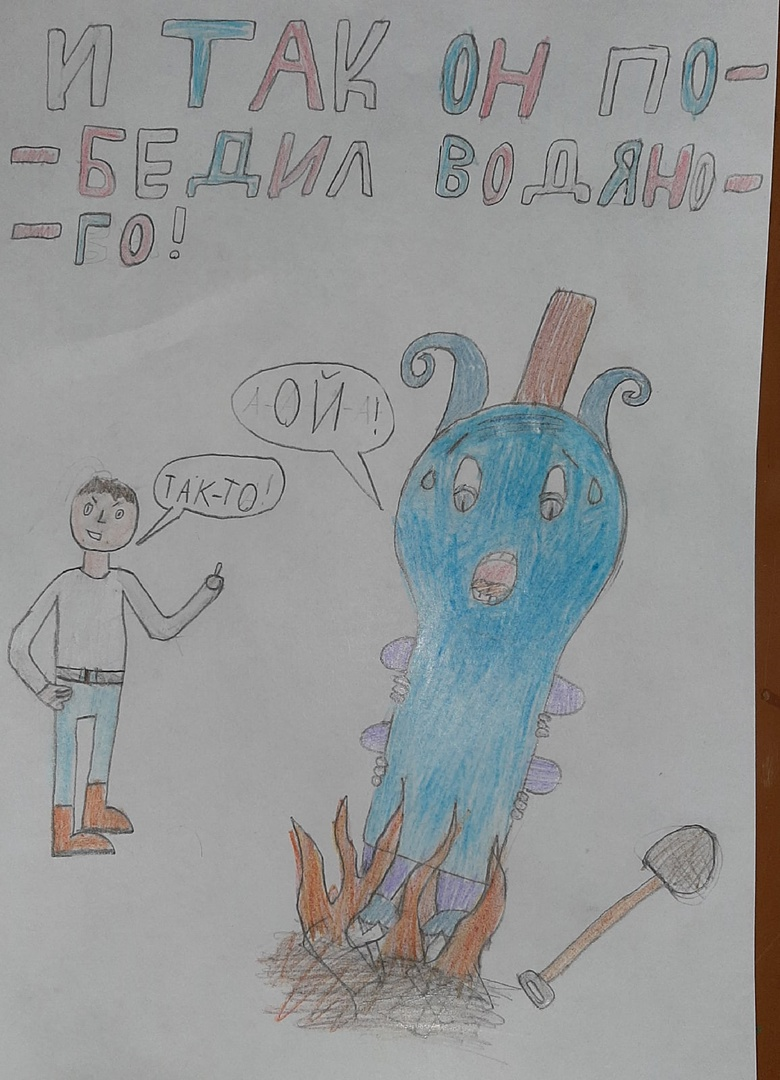 Жил в одном небольшом городке один герой. И звали его Качканар. Люди в его городке были добрые, все друг с другом дружили и жили они хорошо. Но случилась беда – забрался в пруд того городка злой Водяной! Пугал и обижал народ. И узнал об этом Качканар. И решил избавить свой городок от этого чудовища. Пришел к пруду и разжег костер на берегу. Водяной вылез из пруда и как закричит:							- Кто такой? Как смел ты разжечь костер на берегу моего пруда?!					- Это пруд моего народа! – отвечает Качканар. – Зимой мы тут ловим рыбу, а летом приходим купаться и отдыхать, а с твоим появлением нет нам покоя! Выходи! Будем сражаться!						Вылез Водяной из воды и хотел потушить костер, но не удержался и упал в него. Зашипел Водяной и исчез-испарился. Остались от него одни только водоросли. Узнали люди о своем освободителе и решили назвать свой городок в его честь – Качканар!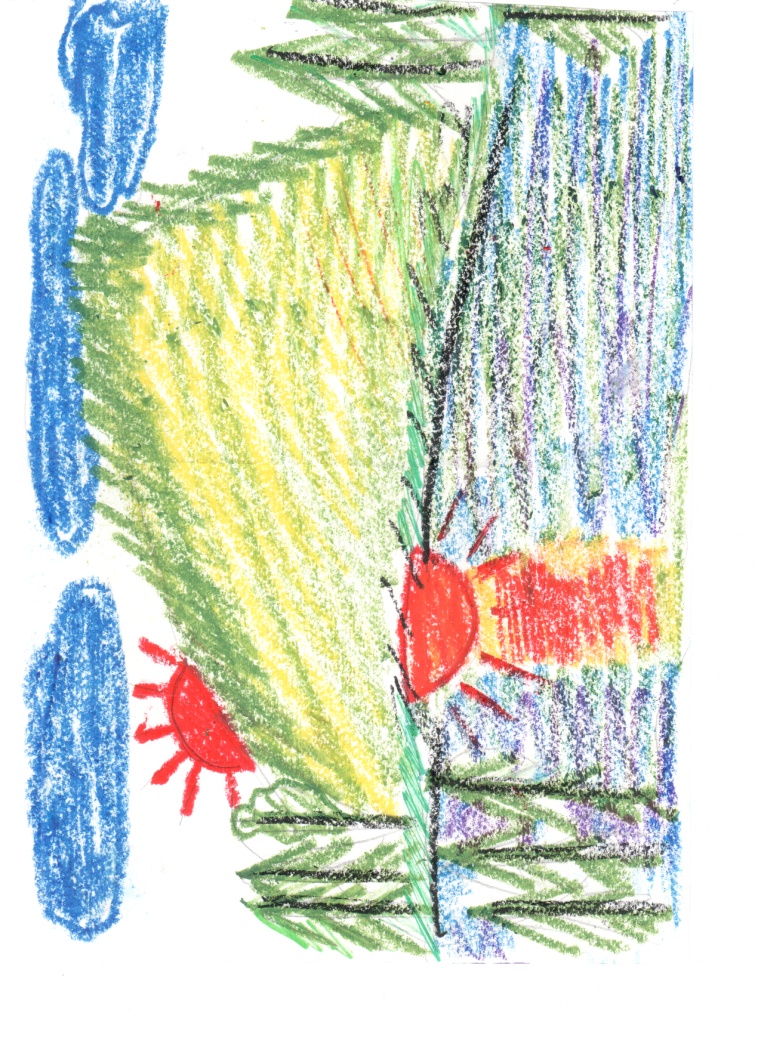 Волшебное местечко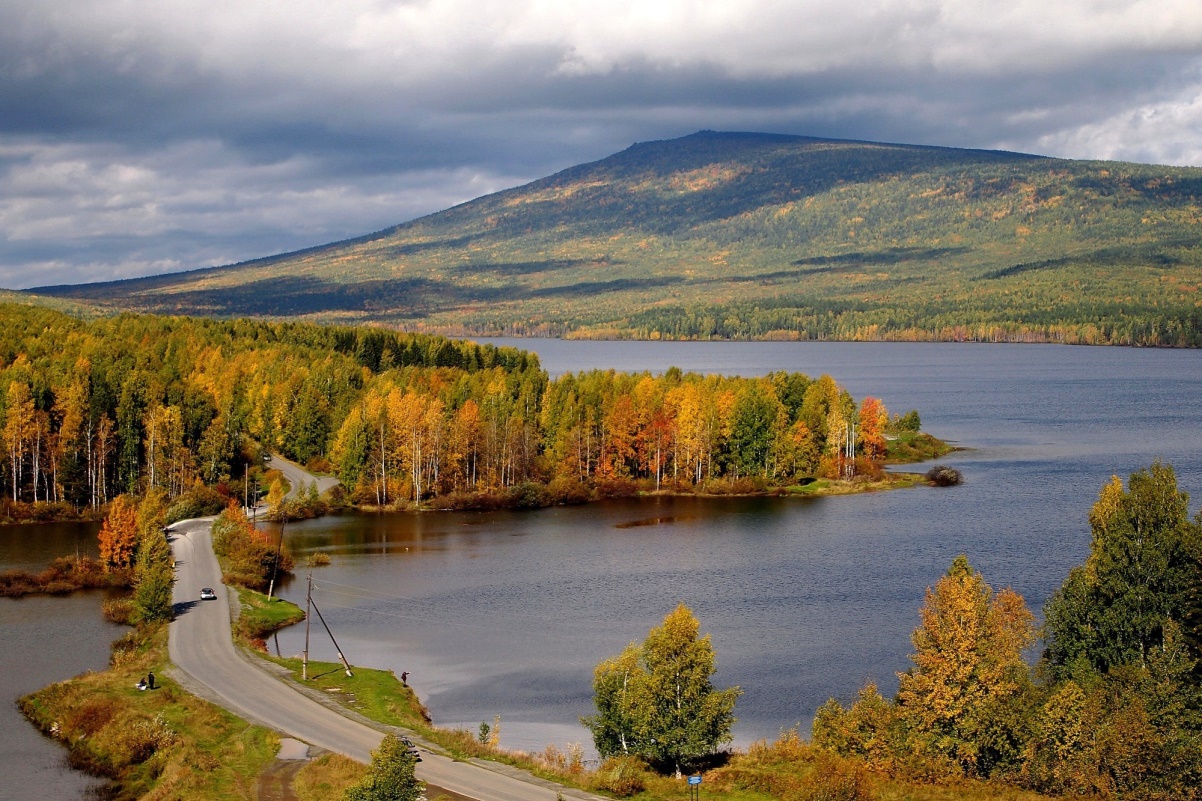              В одном из уральских мест, стоит гора Качканар. Много у нее богатства. Есть золото, платина, камни самоцветы и главное ее богатство руда. А хозяин этой горы город Качканар.             В этом небольшом уютном городке есть детский сад «Звездочка»! И посещают этот детский саду замечательные ребята. Они любят ходить в этот садик, потому что им там весело и интересно.            Мечты у этих ребят разные, но многие хотят стать горняками, как папы и мамы! И добывать руду, которая прячется в горе Качканар! Пестышева Александра, 6 лет	             В одном из уральских мест, стоит гора Качканар. Много у нее богатства. Есть золото, платина, камни самоцветы и главное ее богатство руда. А хозяин этой горы город Качканар.             В этом небольшом уютном городке есть детский сад «Звездочка»! И посещают этот детский саду замечательные ребята. Они любят ходить в этот садик, потому что им там весело и интересно.            Мечты у этих ребят разные, но многие хотят стать горняками, как папы и мамы! И добывать руду, которая прячется в горе Качканар! Пестышева Александра, 6 лет	             В одном из уральских мест, стоит гора Качканар. Много у нее богатства. Есть золото, платина, камни самоцветы и главное ее богатство руда. А хозяин этой горы город Качканар.             В этом небольшом уютном городке есть детский сад «Звездочка»! И посещают этот детский саду замечательные ребята. Они любят ходить в этот садик, потому что им там весело и интересно.            Мечты у этих ребят разные, но многие хотят стать горняками, как папы и мамы! И добывать руду, которая прячется в горе Качканар! Пестышева Александра, 6 лет	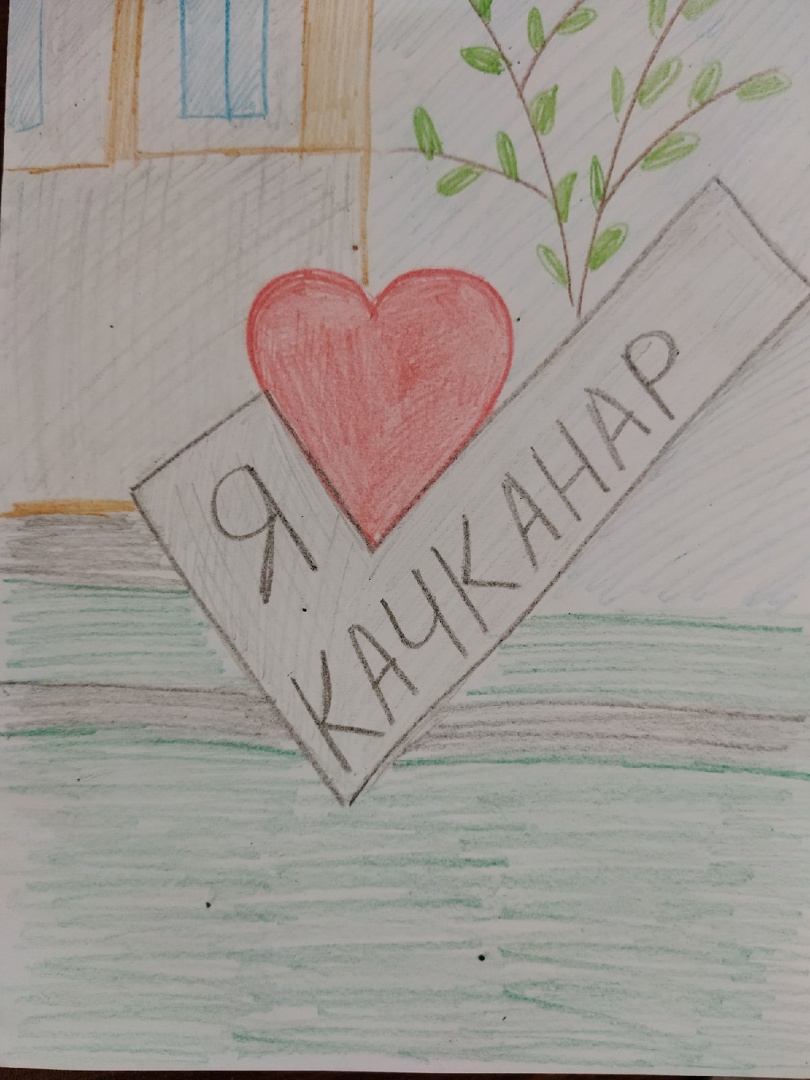 Качканар - родной, любимый город!Здесь по сердцу близок каждый уголок.Ты до безумия красив, еще и молод,И не найти прекрасней этих строк…Здесь люди с добрым сердцем и душою  Живут, работают и верят в чудеса.Здесь вросли друзья, и мы с тобой,Забыть родной свой дом никак нельзя!Становишься красивей год от года,И это правда – нет ни капли лжи.Как удивительна всегда твоя природа,Тобою КАЧКАНАР мы дорожим!Ковалёв Леонид, 4 годаКачканар - родной, любимый город!Здесь по сердцу близок каждый уголок.Ты до безумия красив, еще и молод,И не найти прекрасней этих строк…Здесь люди с добрым сердцем и душою  Живут, работают и верят в чудеса.Здесь вросли друзья, и мы с тобой,Забыть родной свой дом никак нельзя!Становишься красивей год от года,И это правда – нет ни капли лжи.Как удивительна всегда твоя природа,Тобою КАЧКАНАР мы дорожим!Ковалёв Леонид, 4 годаКачканар - родной, любимый город!Здесь по сердцу близок каждый уголок.Ты до безумия красив, еще и молод,И не найти прекрасней этих строк…Здесь люди с добрым сердцем и душою  Живут, работают и верят в чудеса.Здесь вросли друзья, и мы с тобой,Забыть родной свой дом никак нельзя!Становишься красивей год от года,И это правда – нет ни капли лжи.Как удивительна всегда твоя природа,Тобою КАЧКАНАР мы дорожим!Ковалёв Леонид, 4 года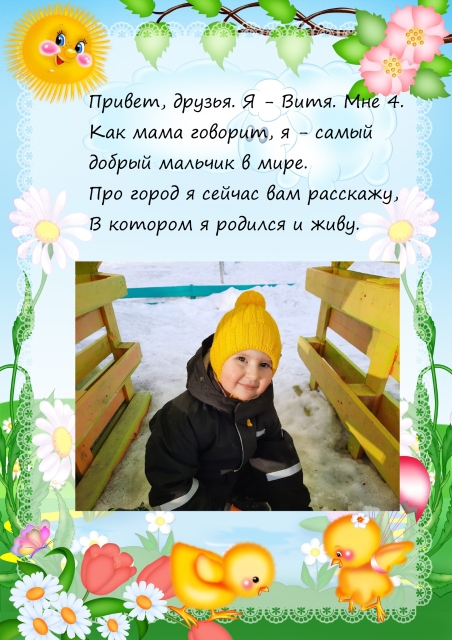 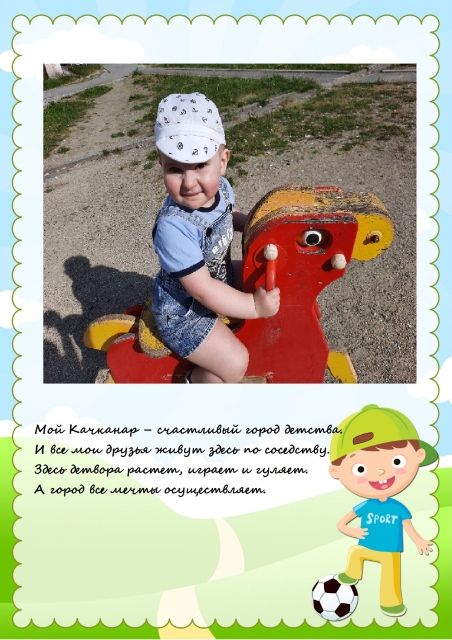 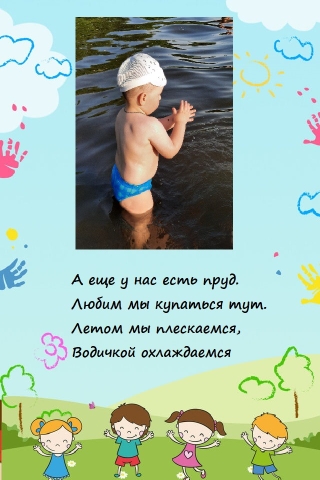 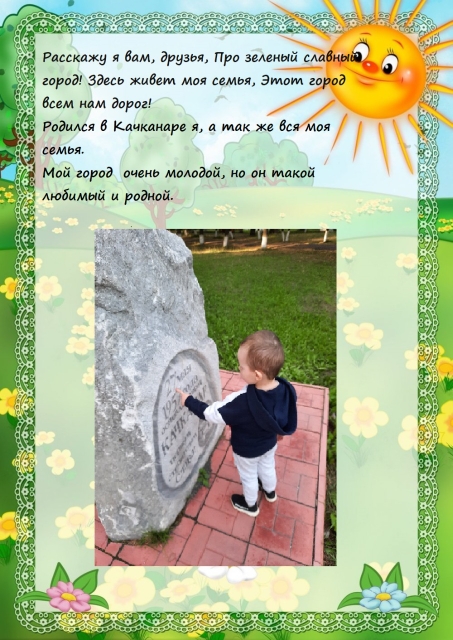 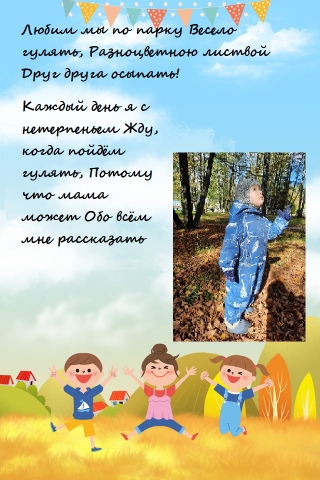 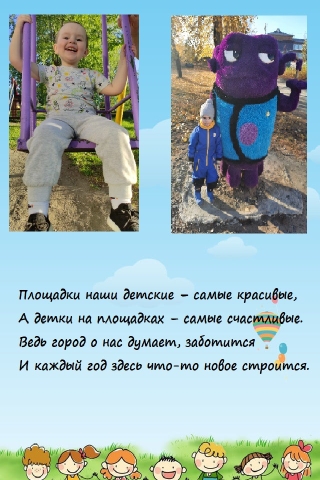 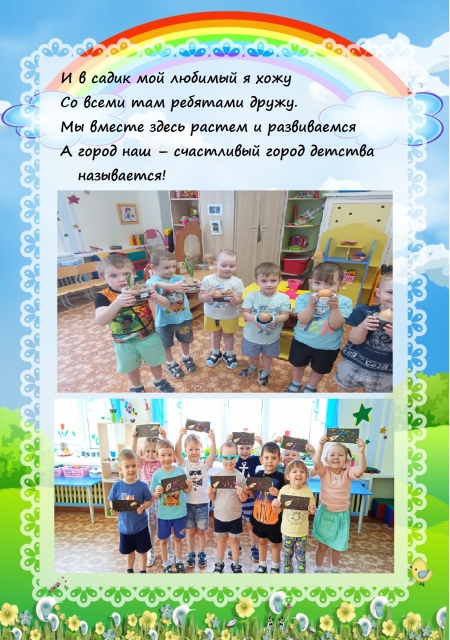 Пономарёв Витя, 4 года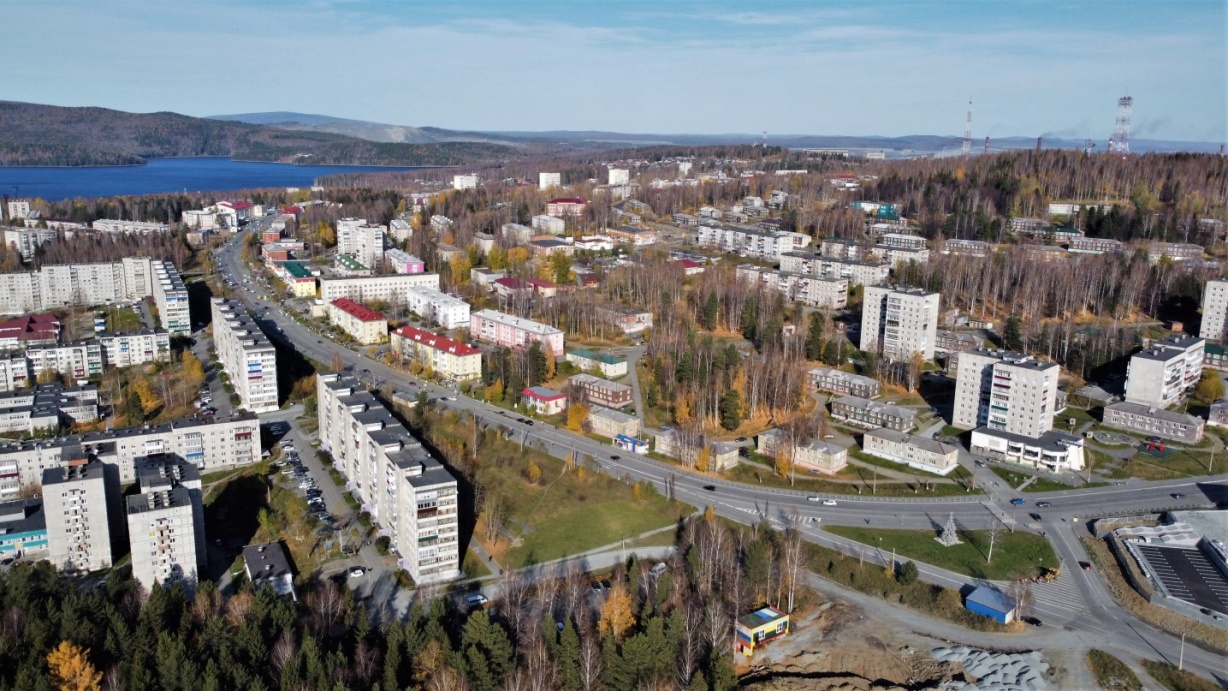 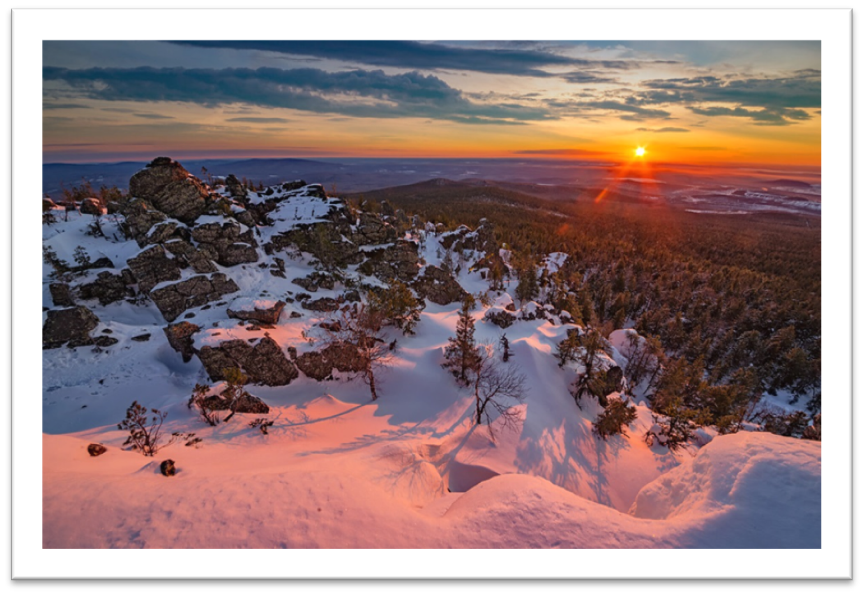 КачканарСуровый город – металлурСуровый работяга!Он полон зимних, сильных вьюгИ лета дарит мало.Но в эти строки верит тот,Кто плохо его знает.Зайдя за первый поворотТебя он удивляет.Здесь смех детейИ блеск в глазах.Здесь нет печальных дней.Здесь спорт для всех,И каждый рад увидеть твой талант.Спасибо город -металлург!Спасибо работяга!Ты город-счастье для детей!Ты в сердце нашем, с первых дней!Спасибо Качканар!Калинина Наталья СергеевнаСказка об эдельвейсе – горном цветкеДавным-давно у подножия Качканар-горы жило небольшое уральское племя – манси. 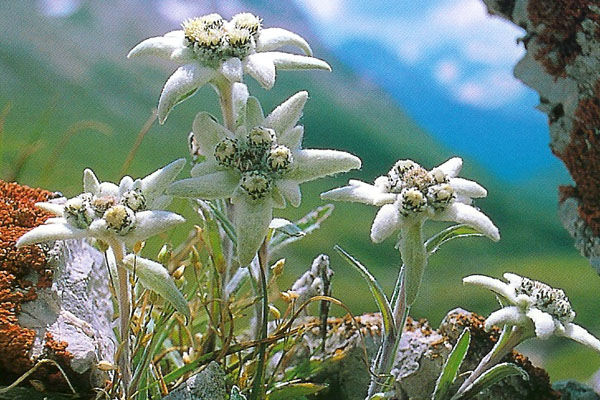     Мужчины ходили в тайгу, охотились на медведя и куницу, белок и лисиц добывали, рыбу ловили в быстрых и холодных таежных речушках. Женщины вели нехитрое хозяйство, детей растили. Дети тоже сложа руки не сидели. Девочки матерям помогали и сами потихоньку к домашнему хозяйству привыкали – учились обед на костре варить, из шкур лесных зверей одежду шить. Мальчики с измальства отцам на охоте и рыбалке первые помощники и ученики. Так и жили, всем довольны были, друг другу помогали, ссор и свар никогда не видали. 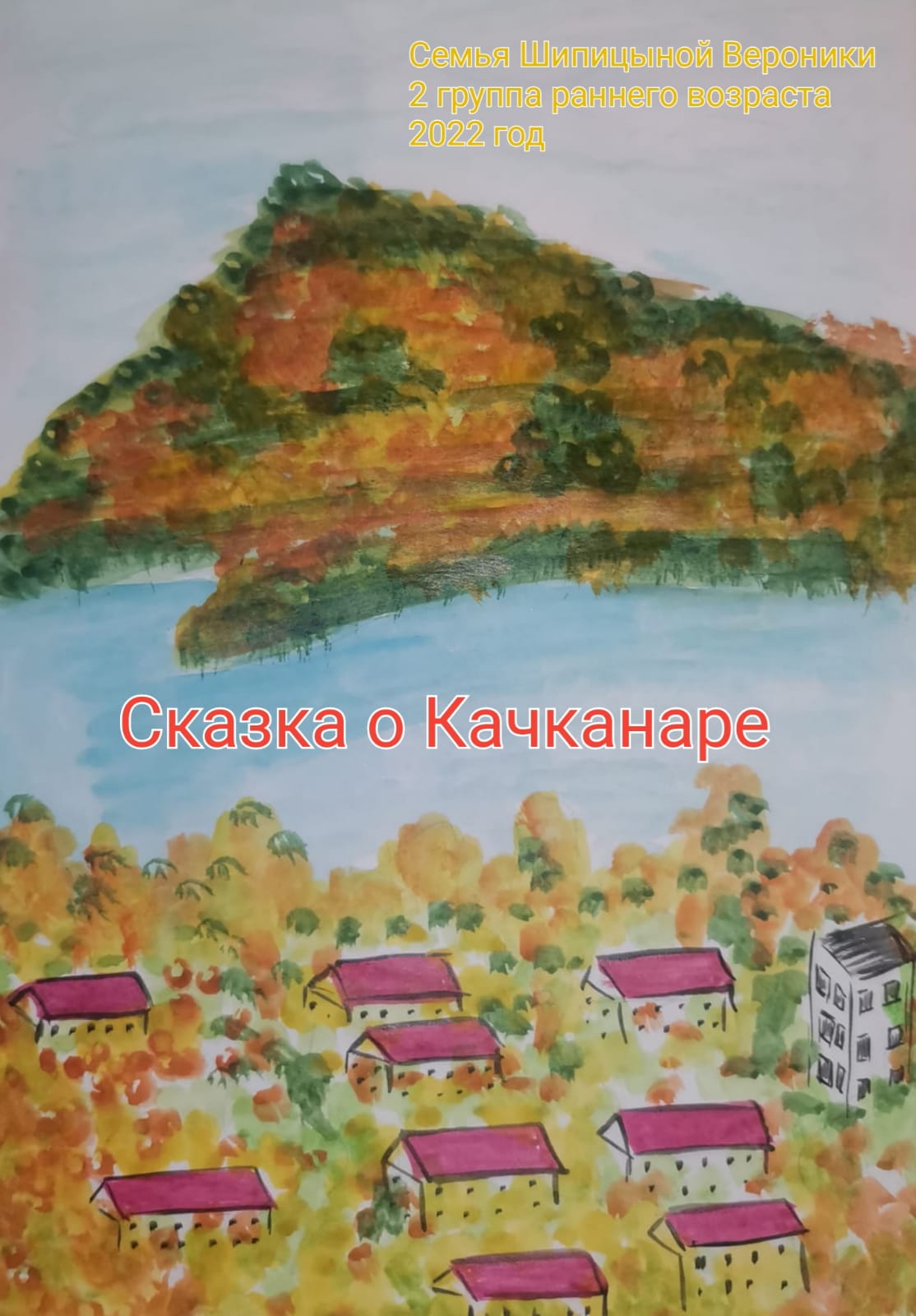 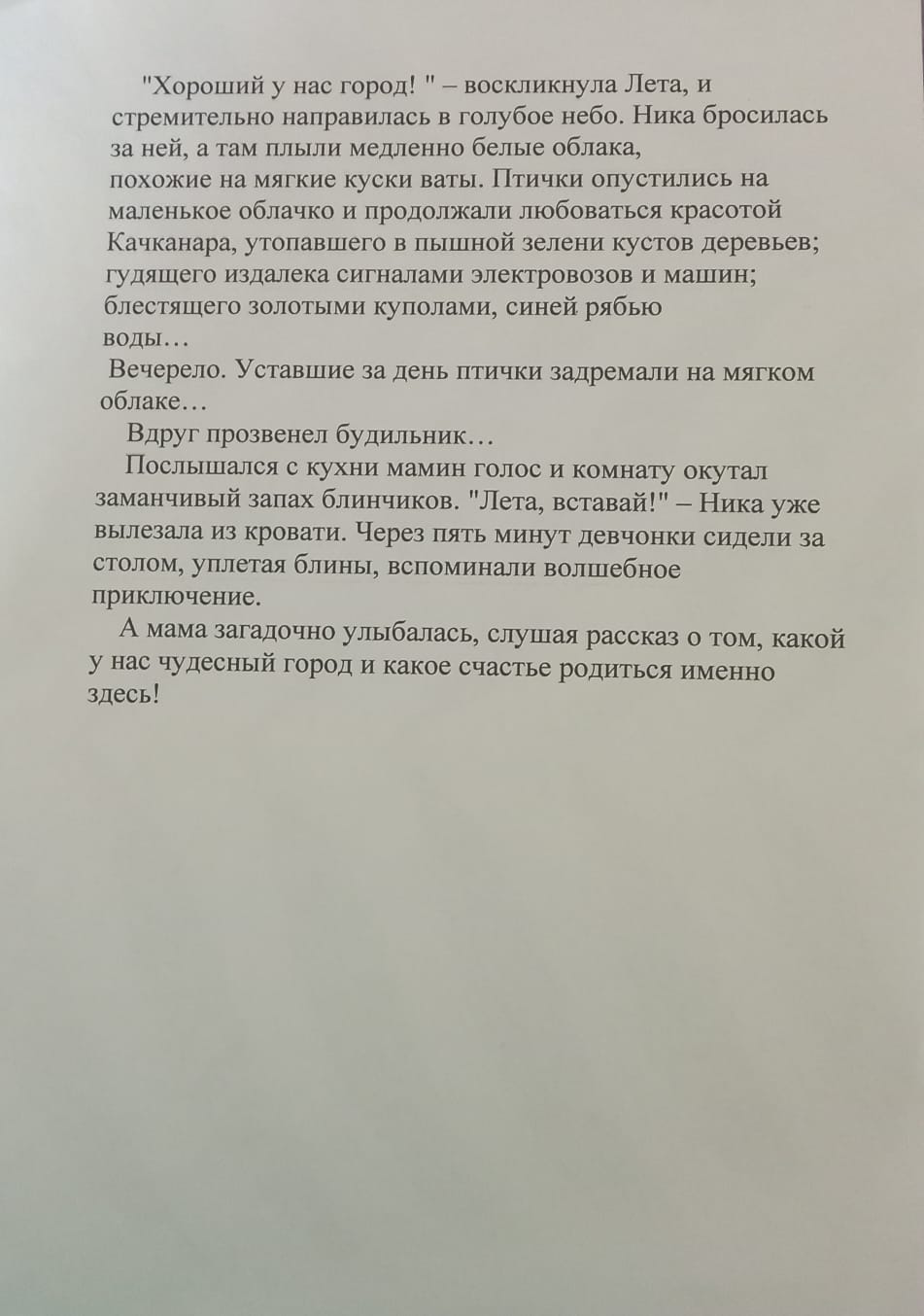 Мой КачканарНа среднем Урале есть город такой,                                                                       Он самый любимый и самый родной!                                                                                                                                   И город наш славный зовут Качканар!  Скорей приезжай, кто еще не бывал?                                                                Красивый наш город и молодой,А горы вокруг все богаты рудой.                                                                                                         Справляет наш город рожденье свое                     Сегодня, друзья, Юбилей у него!                     Поздравим мы город наш поскорей!Цвети и расти, богатей, молодей!                                                                                                                                                                                                                                                        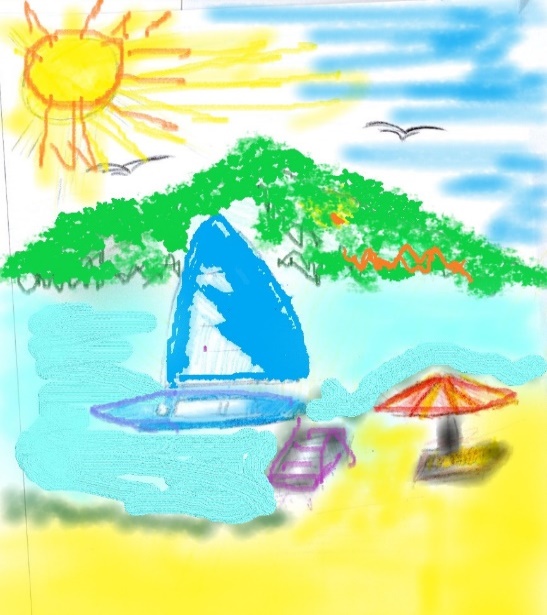 Михеева С.В. воспитатель                                                                                                                                                                                                                                                                                                                                                                                                                                            Рисунки Мелкозерова Ева -7 лет 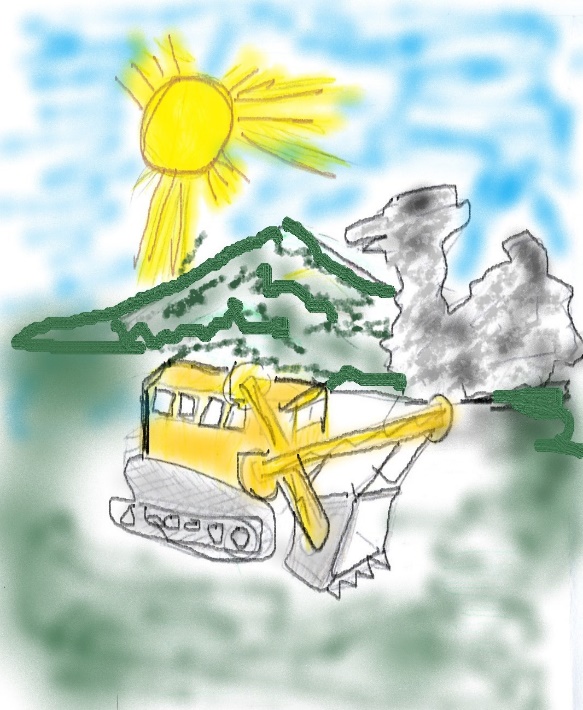 Мой любимый город! Город Качканар!Стоишь ты одиноко, затеряно в горах.Люблю тебя, мой город, за то, что ты красив,За озеро прекрасное, за лесной массив.Чудесный город Качканар очень дорог мнеМного здесь родных мне, а друзей – вдвойне.Город мой любимый, пусть и небольшой,Но такой красивый и такой родной!Здесь солнце просыпается за большой горой,Дети тут рождаются с счастливою судьбой.Оживает город в солнечных лучах,Люди просыпаются, по делам спешат.На Среднем Урале, где редко тепло,Стойкие люди землю позналиИз глубоких горных недр 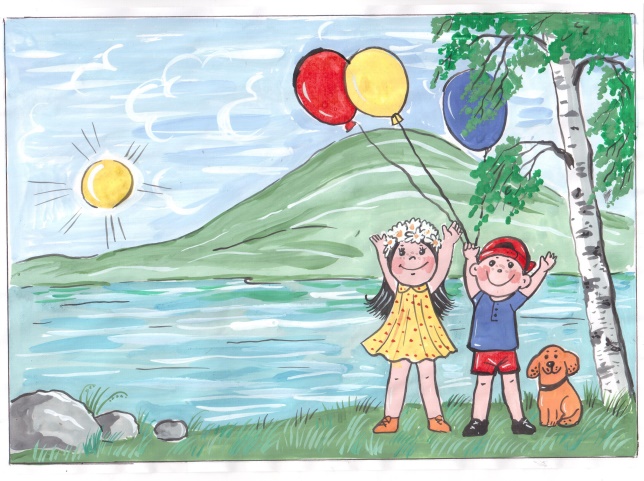 Богатую железом руду добывали.Богатая, славная земля на Урале!Я счастлива, что родилась в Качканаре!Берстенёва О.ВЯ счастливый человек!    Я счастливый человек. Хотя бы потому, что у меня замечательное детство.  Я живу в самом лучшем городе на свете. Улочки моего города пестры и разнообразны.  Проезжая на машине по кольцу в детский сад, я видел, как возвышается дворец единоборств "Атлант". Этот дворец построили для развития школ самбо и дзюдо. А ранее была сделана  АРЕНА "ОЛИМП" для любителей футбола, баскетбола, волейбола. В скором времени планируют построить ледовый дворец "Кристалл", там разместятся хоккеисты, фигуристы, а так же будут кататься все желающие взрослые и дети..За небольшой промежуток времени в городе многое, что изменилось. Я очень рада, что живу в городе Качканар.Валиахметов Артур, 5 летМой городМаленький город В лесах затерялся,Он трудным путем В тайге зарождался.Здесь люди труда живут,Счастливыми дети растут!Красивый, веселый,Спортивный – наш град.Живи, процветай,Становись город - сад!Наш Качканар!Мальцева Марина Александровна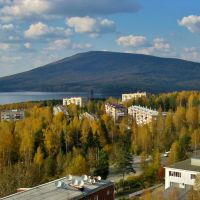     Но как-то занесло в их края лихих людей, из тех, что на большой дороге топором да кистенем промышляют. Ограбили они на проезжем тракте обоз купеческий, товаров набрали разных да мешок с серебром прихватили. Думали отсидеться в глубинке, пока не стихнет переполох, и набрели на таежное племя. А манси сроду про лихих людей не слыхали, приняли радушно, накормили, напоили, с расспросами не приставали, отдохнуть уложили. А лихие люди на то и лихие, что везде глазами шныряют, чем бы поживиться ищут. Углядели в углу горницы кучу шкур куницы да соболя, глаза и разгорелись. Надумали дело злодейское – добрых хозяев порешить, а их добычу себе забрать. Не думали, злобой да жадностью обуянные, что в тайге без доброго проводника и помощника смерть их ждет.         Выполнили свой замысел чудовищный и нагруженные награбленным двинулись дальше в горную тайгу.     Не зная суровых законов таежного края, долго не протянули. Голод ли, холод ли погубил их, а может жадность и злоба свое дело сделали, да только долго на поляне их добро кучей лежало, пока не истлело.     А серебряные монеты сороки, падкие до всего блестящего, по лесу растащили. И говорят старики, что где серебряная монетка упала, там цветок вырос, эдельвейсом называют.     Много их на вершине горы Качканар растет, да увидеть не каждый может. Кто только сердцем чист и крепок.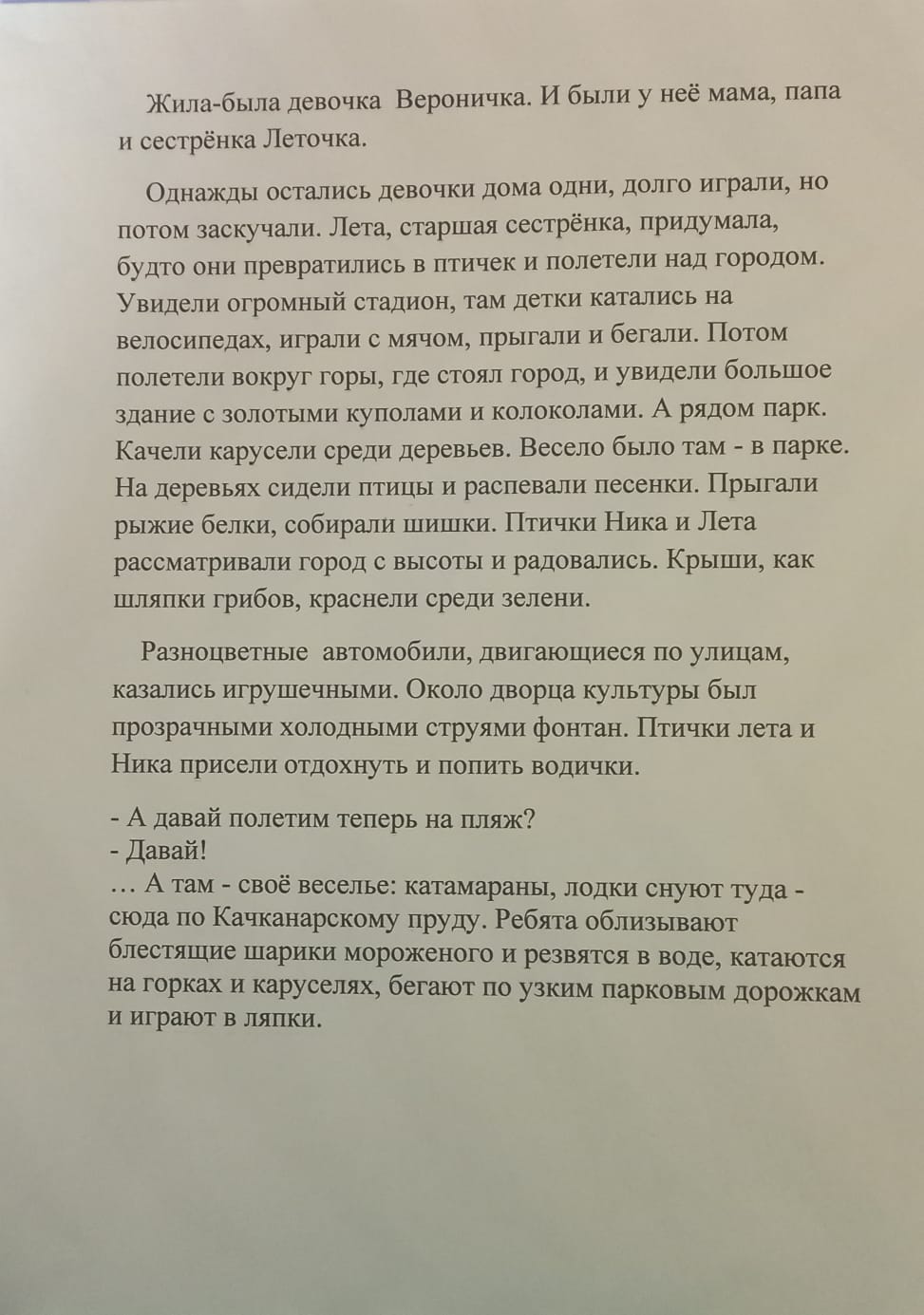 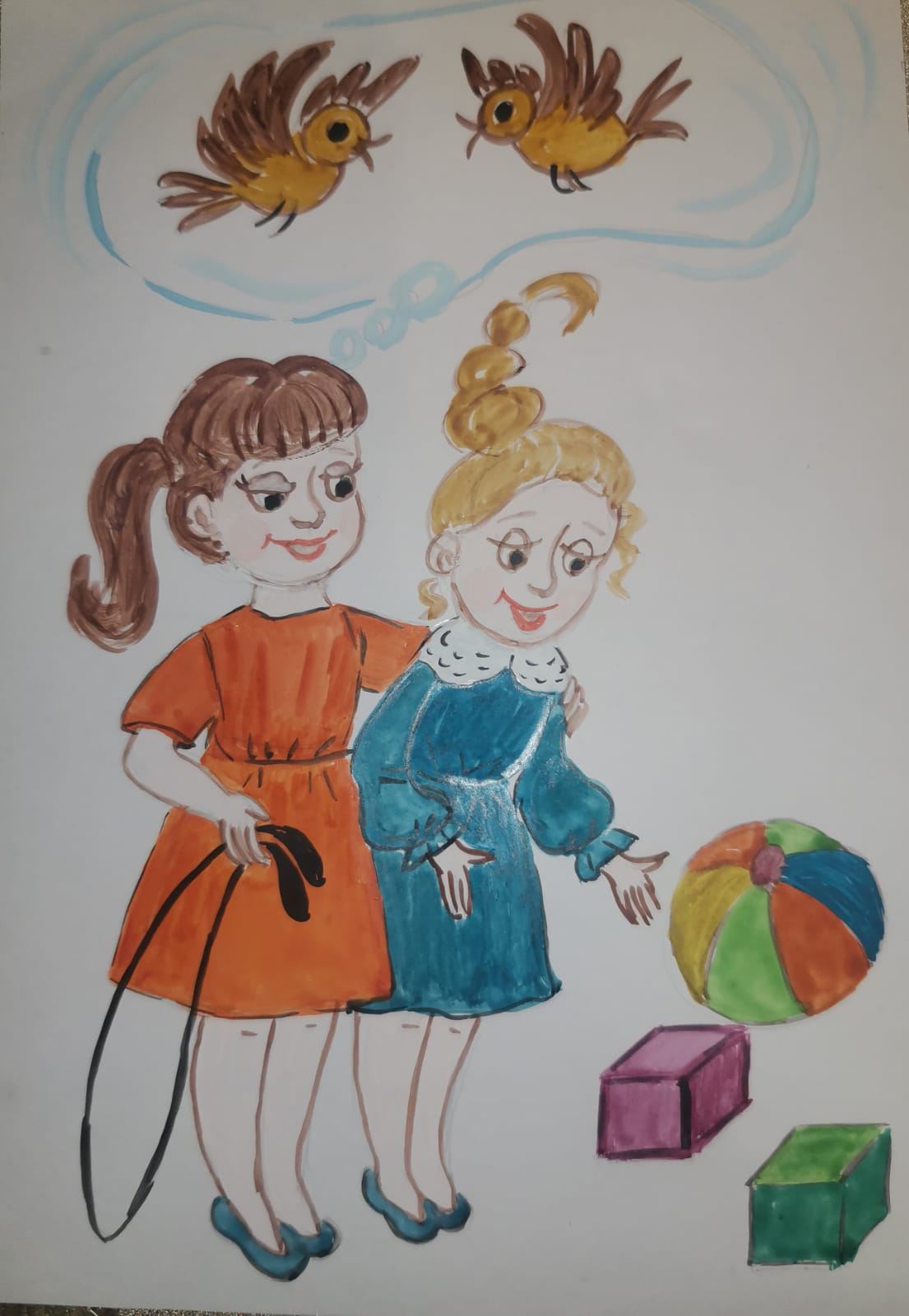 Мой любимый город! Город Качканар!Стоишь ты одиноко, затеряно в горах.Люблю тебя, мой город, за то, что ты красив,За озеро прекрасное, за лесной массив.Чудесный город Качканар очень дорог мнеМного здесь родных мне, а друзей – вдвойне.Город мой любимый, пусть и небольшой,Но такой красивый и такой родной!Здесь солнце просыпается за большой горой,Дети тут рождаются с счастливою судьбой.Оживает город в солнечных лучах,Люди просыпаются, по делам спешат.На Среднем Урале, где редко тепло,Стойкие люди землю позналиИз глубоких горных недр Богатую железом руду добывали.Богатая, славная земля на Урале!Я счастлива, что родилась в Качканаре!Берстенёва О.ВЯ счастливый человек!    Я счастливый человек. Хотя бы потому, что у меня замечательное детство.  Я живу в самом лучшем городе на свете. Улочки моего города пестры и разнообразны.  Проезжая на машине по кольцу в детский сад, я видел, как возвышается дворец единоборств "Атлант". Этот дворец построили для развития школ самбо и дзюдо. А ранее была сделана  АРЕНА "ОЛИМП" для любителей футбола, баскетбола, волейбола. В скором времени планируют построить ледовый дворец "Кристалл", там разместятся хоккеисты, фигуристы, а так же будут кататься все желающие взрослые и дети..За небольшой промежуток времени в городе многое, что изменилось. Я очень рада, что живу в городе Качканар.Валиахметов Артур, 5 летМой городМаленький город В лесах затерялся,Он трудным путем В тайге зарождался.Здесь люди труда живут,Счастливыми дети растут!Красивый, веселый,Спортивный – наш град.Живи, процветай,Становись город - сад!Наш Качканар!Мальцева Марина Александровна    Но как-то занесло в их края лихих людей, из тех, что на большой дороге топором да кистенем промышляют. Ограбили они на проезжем тракте обоз купеческий, товаров набрали разных да мешок с серебром прихватили. Думали отсидеться в глубинке, пока не стихнет переполох, и набрели на таежное племя. А манси сроду про лихих людей не слыхали, приняли радушно, накормили, напоили, с расспросами не приставали, отдохнуть уложили. А лихие люди на то и лихие, что везде глазами шныряют, чем бы поживиться ищут. Углядели в углу горницы кучу шкур куницы да соболя, глаза и разгорелись. Надумали дело злодейское – добрых хозяев порешить, а их добычу себе забрать. Не думали, злобой да жадностью обуянные, что в тайге без доброго проводника и помощника смерть их ждет.         Выполнили свой замысел чудовищный и нагруженные награбленным двинулись дальше в горную тайгу.     Не зная суровых законов таежного края, долго не протянули. Голод ли, холод ли погубил их, а может жадность и злоба свое дело сделали, да только долго на поляне их добро кучей лежало, пока не истлело.     А серебряные монеты сороки, падкие до всего блестящего, по лесу растащили. И говорят старики, что где серебряная монетка упала, там цветок вырос, эдельвейсом называют.     Много их на вершине горы Качканар растет, да увидеть не каждый может. Кто только сердцем чист и крепок.Мой любимый город! Город Качканар!Стоишь ты одиноко, затеряно в горах.Люблю тебя, мой город, за то, что ты красив,За озеро прекрасное, за лесной массив.Чудесный город Качканар очень дорог мнеМного здесь родных мне, а друзей – вдвойне.Город мой любимый, пусть и небольшой,Но такой красивый и такой родной!Здесь солнце просыпается за большой горой,Дети тут рождаются с счастливою судьбой.Оживает город в солнечных лучах,Люди просыпаются, по делам спешат.На Среднем Урале, где редко тепло,Стойкие люди землю позналиИз глубоких горных недр Богатую железом руду добывали.Богатая, славная земля на Урале!Я счастлива, что родилась в Качканаре!Берстенёва О.ВЯ счастливый человек!    Я счастливый человек. Хотя бы потому, что у меня замечательное детство.  Я живу в самом лучшем городе на свете. Улочки моего города пестры и разнообразны.  Проезжая на машине по кольцу в детский сад, я видел, как возвышается дворец единоборств "Атлант". Этот дворец построили для развития школ самбо и дзюдо. А ранее была сделана  АРЕНА "ОЛИМП" для любителей футбола, баскетбола, волейбола. В скором времени планируют построить ледовый дворец "Кристалл", там разместятся хоккеисты, фигуристы, а так же будут кататься все желающие взрослые и дети..За небольшой промежуток времени в городе многое, что изменилось. Я очень рада, что живу в городе Качканар.Валиахметов Артур, 5 летМой городМаленький город В лесах затерялся,Он трудным путем В тайге зарождался.Здесь люди труда живут,Счастливыми дети растут!Красивый, веселый,Спортивный – наш град.Живи, процветай,Становись город - сад!Наш Качканар!Мальцева Марина Александровна    Но как-то занесло в их края лихих людей, из тех, что на большой дороге топором да кистенем промышляют. Ограбили они на проезжем тракте обоз купеческий, товаров набрали разных да мешок с серебром прихватили. Думали отсидеться в глубинке, пока не стихнет переполох, и набрели на таежное племя. А манси сроду про лихих людей не слыхали, приняли радушно, накормили, напоили, с расспросами не приставали, отдохнуть уложили. А лихие люди на то и лихие, что везде глазами шныряют, чем бы поживиться ищут. Углядели в углу горницы кучу шкур куницы да соболя, глаза и разгорелись. Надумали дело злодейское – добрых хозяев порешить, а их добычу себе забрать. Не думали, злобой да жадностью обуянные, что в тайге без доброго проводника и помощника смерть их ждет.         Выполнили свой замысел чудовищный и нагруженные награбленным двинулись дальше в горную тайгу.     Не зная суровых законов таежного края, долго не протянули. Голод ли, холод ли погубил их, а может жадность и злоба свое дело сделали, да только долго на поляне их добро кучей лежало, пока не истлело.     А серебряные монеты сороки, падкие до всего блестящего, по лесу растащили. И говорят старики, что где серебряная монетка упала, там цветок вырос, эдельвейсом называют.     Много их на вершине горы Качканар растет, да увидеть не каждый может. Кто только сердцем чист и крепок.